Publicado en Barcelona el 24/01/2020 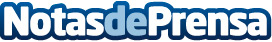 Las startups industriales liderarán la transformación de la economía mundialLas nuevas empresas del sector necesitan el apoyo de todos los agentes económicos, públicos y privados, para conseguir un impacto real en la sociedad. Más de 1.000 asistentes han participado en la tercera edición de IQS Tech Fest, el primer y único festival de emprendimiento industrial de Europa, organizado por IQS Tech FactoryDatos de contacto:Jordi González93.832.46.02Nota de prensa publicada en: https://www.notasdeprensa.es/las-startups-industriales-lideraran-la Categorias: Finanzas Emprendedores http://www.notasdeprensa.es